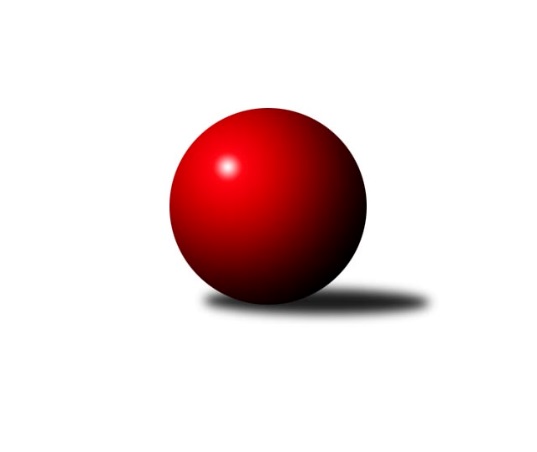 Č.3Ročník 2015/2016	20.5.2024 1. KLZ 2015/2016Statistika 3. kolaTabulka družstev:		družstvo	záp	výh	rem	proh	skore	sety	průměr	body	plné	dorážka	chyby	1.	KK Slovan Rosice	3	3	0	0	23.0 : 1.0 	(54.5 : 17.5)	3405	6	2223	1182	14.7	2.	SKK  Náchod	3	3	0	0	17.0 : 7.0 	(41.0 : 31.0)	3382	6	2217	1165	16.7	3.	TJ Lokomotiva Česká Třebová	3	2	0	1	14.0 : 10.0 	(39.5 : 32.5)	3305	4	2197	1108	27.7	4.	TJ Valašské Meziříčí	3	2	0	1	11.5 : 12.5 	(33.0 : 39.0)	3223	4	2157	1065	31	5.	TJ Spartak Přerov	3	2	0	1	11.0 : 13.0 	(29.0 : 43.0)	3327	4	2223	1104	28.7	6.	TJ Sokol Duchcov	3	1	0	2	13.0 : 11.0 	(39.0 : 33.0)	3228	2	2166	1062	32	7.	KK Blansko	3	1	0	2	10.0 : 14.0 	(36.0 : 36.0)	3188	2	2154	1034	27.7	8.	KK Zábřeh	3	1	0	2	10.0 : 14.0 	(33.5 : 38.5)	3052	2	2080	972	31	9.	SKK Rokycany	3	1	0	2	9.0 : 15.0 	(28.0 : 44.0)	3207	2	2157	1050	30	10.	KC Zlín	3	1	0	2	8.0 : 16.0 	(31.5 : 40.5)	3135	2	2129	1006	32	11.	KK Slavia Praha	3	0	1	2	9.5 : 14.5 	(35.5 : 36.5)	3260	1	2186	1074	23	12.	KK Konstruktiva Praha	3	0	1	2	8.0 : 16.0 	(31.5 : 40.5)	3247	1	2216	1031	36Tabulka doma:		družstvo	záp	výh	rem	proh	skore	sety	průměr	body	maximum	minimum	1.	KK Slovan Rosice	2	2	0	0	15.0 : 1.0 	(35.5 : 12.5)	3371	4	3399	3342	2.	KC Zlín	1	1	0	0	5.0 : 3.0 	(13.0 : 11.0)	3053	2	3053	3053	3.	SKK  Náchod	1	1	0	0	5.0 : 3.0 	(12.0 : 12.0)	3239	2	3239	3239	4.	TJ Sokol Duchcov	2	1	0	1	10.0 : 6.0 	(27.0 : 21.0)	3277	2	3361	3192	5.	KK Zábřeh	2	1	0	1	7.0 : 9.0 	(22.5 : 25.5)	3126	2	3196	3056	6.	TJ Spartak Přerov	2	1	0	1	6.0 : 10.0 	(18.5 : 29.5)	3247	2	3261	3232	7.	KK Konstruktiva Praha	2	0	1	1	7.0 : 9.0 	(25.5 : 22.5)	3325	1	3330	3319	8.	KK Blansko	1	0	0	1	3.0 : 5.0 	(13.5 : 10.5)	3333	0	3333	3333	9.	TJ Lokomotiva Česká Třebová	1	0	0	1	3.0 : 5.0 	(12.5 : 11.5)	3452	0	3452	3452	10.	TJ Valašské Meziříčí	1	0	0	1	2.0 : 6.0 	(10.0 : 14.0)	3110	0	3110	3110	11.	SKK Rokycany	1	0	0	1	0.0 : 8.0 	(5.0 : 19.0)	3192	0	3192	3192	12.	KK Slavia Praha	2	0	0	2	5.5 : 10.5 	(24.0 : 24.0)	3204	0	3234	3174Tabulka venku:		družstvo	záp	výh	rem	proh	skore	sety	průměr	body	maximum	minimum	1.	SKK  Náchod	2	2	0	0	12.0 : 4.0 	(29.0 : 19.0)	3454	4	3467	3440	2.	TJ Lokomotiva Česká Třebová	2	2	0	0	11.0 : 5.0 	(27.0 : 21.0)	3232	4	3251	3213	3.	TJ Valašské Meziříčí	2	2	0	0	9.5 : 6.5 	(23.0 : 25.0)	3279	4	3335	3223	4.	KK Slovan Rosice	1	1	0	0	8.0 : 0.0 	(19.0 : 5.0)	3439	2	3439	3439	5.	TJ Spartak Přerov	1	1	0	0	5.0 : 3.0 	(10.5 : 13.5)	3407	2	3407	3407	6.	SKK Rokycany	2	1	0	1	9.0 : 7.0 	(23.0 : 25.0)	3215	2	3267	3162	7.	KK Blansko	2	1	0	1	7.0 : 9.0 	(22.5 : 25.5)	3115	2	3149	3081	8.	KK Slavia Praha	1	0	1	0	4.0 : 4.0 	(11.5 : 12.5)	3315	1	3315	3315	9.	TJ Sokol Duchcov	1	0	0	1	3.0 : 5.0 	(12.0 : 12.0)	3180	0	3180	3180	10.	KK Zábřeh	1	0	0	1	3.0 : 5.0 	(11.0 : 13.0)	2977	0	2977	2977	11.	KK Konstruktiva Praha	1	0	0	1	1.0 : 7.0 	(6.0 : 18.0)	3169	0	3169	3169	12.	KC Zlín	2	0	0	2	3.0 : 13.0 	(18.5 : 29.5)	3177	0	3202	3151Tabulka podzimní části:		družstvo	záp	výh	rem	proh	skore	sety	průměr	body	doma	venku	1.	KK Slovan Rosice	3	3	0	0	23.0 : 1.0 	(54.5 : 17.5)	3405	6 	2 	0 	0 	1 	0 	0	2.	SKK  Náchod	3	3	0	0	17.0 : 7.0 	(41.0 : 31.0)	3382	6 	1 	0 	0 	2 	0 	0	3.	TJ Lokomotiva Česká Třebová	3	2	0	1	14.0 : 10.0 	(39.5 : 32.5)	3305	4 	0 	0 	1 	2 	0 	0	4.	TJ Valašské Meziříčí	3	2	0	1	11.5 : 12.5 	(33.0 : 39.0)	3223	4 	0 	0 	1 	2 	0 	0	5.	TJ Spartak Přerov	3	2	0	1	11.0 : 13.0 	(29.0 : 43.0)	3327	4 	1 	0 	1 	1 	0 	0	6.	TJ Sokol Duchcov	3	1	0	2	13.0 : 11.0 	(39.0 : 33.0)	3228	2 	1 	0 	1 	0 	0 	1	7.	KK Blansko	3	1	0	2	10.0 : 14.0 	(36.0 : 36.0)	3188	2 	0 	0 	1 	1 	0 	1	8.	KK Zábřeh	3	1	0	2	10.0 : 14.0 	(33.5 : 38.5)	3052	2 	1 	0 	1 	0 	0 	1	9.	SKK Rokycany	3	1	0	2	9.0 : 15.0 	(28.0 : 44.0)	3207	2 	0 	0 	1 	1 	0 	1	10.	KC Zlín	3	1	0	2	8.0 : 16.0 	(31.5 : 40.5)	3135	2 	1 	0 	0 	0 	0 	2	11.	KK Slavia Praha	3	0	1	2	9.5 : 14.5 	(35.5 : 36.5)	3260	1 	0 	0 	2 	0 	1 	0	12.	KK Konstruktiva Praha	3	0	1	2	8.0 : 16.0 	(31.5 : 40.5)	3247	1 	0 	1 	1 	0 	0 	1Tabulka jarní části:		družstvo	záp	výh	rem	proh	skore	sety	průměr	body	doma	venku	1.	KK Zábřeh	0	0	0	0	0.0 : 0.0 	(0.0 : 0.0)	0	0 	0 	0 	0 	0 	0 	0 	2.	KK Slavia Praha	0	0	0	0	0.0 : 0.0 	(0.0 : 0.0)	0	0 	0 	0 	0 	0 	0 	0 	3.	TJ Sokol Duchcov	0	0	0	0	0.0 : 0.0 	(0.0 : 0.0)	0	0 	0 	0 	0 	0 	0 	0 	4.	TJ Spartak Přerov	0	0	0	0	0.0 : 0.0 	(0.0 : 0.0)	0	0 	0 	0 	0 	0 	0 	0 	5.	SKK Rokycany	0	0	0	0	0.0 : 0.0 	(0.0 : 0.0)	0	0 	0 	0 	0 	0 	0 	0 	6.	KC Zlín	0	0	0	0	0.0 : 0.0 	(0.0 : 0.0)	0	0 	0 	0 	0 	0 	0 	0 	7.	KK Slovan Rosice	0	0	0	0	0.0 : 0.0 	(0.0 : 0.0)	0	0 	0 	0 	0 	0 	0 	0 	8.	TJ Valašské Meziříčí	0	0	0	0	0.0 : 0.0 	(0.0 : 0.0)	0	0 	0 	0 	0 	0 	0 	0 	9.	SKK  Náchod	0	0	0	0	0.0 : 0.0 	(0.0 : 0.0)	0	0 	0 	0 	0 	0 	0 	0 	10.	KK Konstruktiva Praha	0	0	0	0	0.0 : 0.0 	(0.0 : 0.0)	0	0 	0 	0 	0 	0 	0 	0 	11.	TJ Lokomotiva Česká Třebová	0	0	0	0	0.0 : 0.0 	(0.0 : 0.0)	0	0 	0 	0 	0 	0 	0 	0 	12.	KK Blansko	0	0	0	0	0.0 : 0.0 	(0.0 : 0.0)	0	0 	0 	0 	0 	0 	0 	0 Zisk bodů pro družstvo:		jméno hráče	družstvo	body	zápasy	v %	dílčí body	sety	v %	1.	Naděžda Dobešová 	KK Slovan Rosice 	3	/	3	(100%)	11	/	12	(92%)	2.	Zuzana Musilová 	KK Blansko  	3	/	3	(100%)	11	/	12	(92%)	3.	Natálie Topičová 	KK Slovan Rosice 	3	/	3	(100%)	10	/	12	(83%)	4.	Andrea Axmanová 	KK Slovan Rosice 	3	/	3	(100%)	10	/	12	(83%)	5.	Romana Švubová 	KK Zábřeh 	3	/	3	(100%)	10	/	12	(83%)	6.	Markéta Hofmanová 	TJ Sokol Duchcov 	3	/	3	(100%)	10	/	12	(83%)	7.	Gabriela Helisová 	TJ Spartak Přerov 	3	/	3	(100%)	9	/	12	(75%)	8.	Jana Račková 	KK Slavia Praha 	3	/	3	(100%)	9	/	12	(75%)	9.	Lucie Vaverková 	KK Slovan Rosice 	3	/	3	(100%)	8.5	/	12	(71%)	10.	Magda Winterová 	KK Slovan Rosice 	3	/	3	(100%)	8	/	12	(67%)	11.	Kamila Šmerdová 	TJ Lokomotiva Česká Třebová 	2	/	2	(100%)	8	/	8	(100%)	12.	Klára Zubajová 	TJ Valašské Meziříčí 	2	/	2	(100%)	6	/	8	(75%)	13.	Jitka Szczyrbová 	TJ Spartak Přerov 	2	/	2	(100%)	5	/	8	(63%)	14.	Lenka Horňáková 	KK Zábřeh 	2	/	2	(100%)	4	/	8	(50%)	15.	Martina Zimáková 	KC Zlín 	2	/	3	(67%)	9.5	/	12	(79%)	16.	Nina Brožková 	SKK  Náchod 	2	/	3	(67%)	9	/	12	(75%)	17.	Markéta Jandíková 	TJ Valašské Meziříčí 	2	/	3	(67%)	8	/	12	(67%)	18.	Aneta Cvejnová 	SKK  Náchod 	2	/	3	(67%)	7.5	/	12	(63%)	19.	Veronika Petrov 	KK Konstruktiva Praha  	2	/	3	(67%)	7.5	/	12	(63%)	20.	Linda Utíkalová 	SKK Rokycany 	2	/	3	(67%)	7	/	12	(58%)	21.	Denisa Pytlíková 	SKK Rokycany 	2	/	3	(67%)	7	/	12	(58%)	22.	Kateřina Kolářová 	TJ Lokomotiva Česká Třebová 	2	/	3	(67%)	7	/	12	(58%)	23.	Martina Hrdinová 	SKK  Náchod 	2	/	3	(67%)	7	/	12	(58%)	24.	Ilona Bezdíčková 	SKK  Náchod 	2	/	3	(67%)	7	/	12	(58%)	25.	Klára Pekařová 	TJ Lokomotiva Česká Třebová 	2	/	3	(67%)	6.5	/	12	(54%)	26.	Lenka Kubová 	KK Zábřeh 	2	/	3	(67%)	6.5	/	12	(54%)	27.	Ivana Březinová 	TJ Sokol Duchcov 	2	/	3	(67%)	6	/	12	(50%)	28.	Adéla Kolaříková 	TJ Sokol Duchcov 	2	/	3	(67%)	6	/	12	(50%)	29.	Monika Wajsarová 	TJ Lokomotiva Česká Třebová 	2	/	3	(67%)	6	/	12	(50%)	30.	Zdeňka Ševčíková 	KK Blansko  	2	/	3	(67%)	5.5	/	12	(46%)	31.	Helena Gruszková 	KK Slavia Praha 	2	/	3	(67%)	5	/	12	(42%)	32.	Šárka Marková 	KK Slavia Praha 	2	/	3	(67%)	5	/	12	(42%)	33.	Hana Kubáčková 	KC Zlín 	2	/	3	(67%)	4	/	12	(33%)	34.	Libuše Zichová 	KK Konstruktiva Praha  	1	/	1	(100%)	3	/	4	(75%)	35.	Růžena Smrčková 	KK Slavia Praha 	1	/	1	(100%)	3	/	4	(75%)	36.	Eva Putnová 	KK Slovan Rosice 	1	/	1	(100%)	3	/	4	(75%)	37.	Vendula Šebková 	TJ Valašské Meziříčí 	1	/	1	(100%)	3	/	4	(75%)	38.	Renáta Šimůnková 	SKK  Náchod 	1	/	1	(100%)	3	/	4	(75%)	39.	Eva Jelínková 	TJ Sokol Duchcov 	1	/	1	(100%)	3	/	4	(75%)	40.	Kateřina Fajdeková 	TJ Spartak Přerov 	1	/	1	(100%)	3	/	4	(75%)	41.	Nikol Plačková 	TJ Sokol Duchcov 	1	/	1	(100%)	3	/	4	(75%)	42.	Terezie Krákorová 	SKK Rokycany 	1	/	1	(100%)	2	/	4	(50%)	43.	Simona Koutníková 	TJ Sokol Duchcov 	1	/	2	(50%)	6	/	8	(75%)	44.	Vlasta Kohoutová 	KK Slavia Praha 	1	/	2	(50%)	5	/	8	(63%)	45.	Eva Kopřivová 	KK Konstruktiva Praha  	1	/	2	(50%)	4	/	8	(50%)	46.	Kateřina Kohoutová 	KK Konstruktiva Praha  	1	/	2	(50%)	4	/	8	(50%)	47.	Ludmila Johnová 	TJ Lokomotiva Česká Třebová 	1	/	2	(50%)	4	/	8	(50%)	48.	Michaela Erbenová 	TJ Sokol Duchcov 	1	/	2	(50%)	3	/	8	(38%)	49.	Kamila Katzerová 	TJ Spartak Přerov 	1	/	2	(50%)	3	/	8	(38%)	50.	Šárka Majerová 	SKK  Náchod 	1	/	2	(50%)	2.5	/	8	(31%)	51.	Lucie Pavelková 	TJ Valašské Meziříčí 	1	/	2	(50%)	2	/	8	(25%)	52.	Lucie Kaucká 	TJ Lokomotiva Česká Třebová 	1	/	3	(33%)	7	/	12	(58%)	53.	Lucie Nevřivová 	KK Blansko  	1	/	3	(33%)	6.5	/	12	(54%)	54.	Barbora Divílková st.	KC Zlín 	1	/	3	(33%)	6	/	12	(50%)	55.	Michaela Zajacová 	KK Blansko  	1	/	3	(33%)	6	/	12	(50%)	56.	Jana Čiháková 	KK Konstruktiva Praha  	1	/	3	(33%)	6	/	12	(50%)	57.	Markéta Ptáčková 	KK Blansko  	1	/	3	(33%)	5	/	12	(42%)	58.	Dana Wiedermannová 	KK Zábřeh 	1	/	3	(33%)	5	/	12	(42%)	59.	Šárka Nováková 	KC Zlín 	1	/	3	(33%)	5	/	12	(42%)	60.	Daniela Pochylová 	SKK Rokycany 	1	/	3	(33%)	5	/	12	(42%)	61.	Ivana Marančáková 	TJ Valašské Meziříčí 	1	/	3	(33%)	4	/	12	(33%)	62.	Veronika Wohlmuthová 	SKK Rokycany 	1	/	3	(33%)	3	/	12	(25%)	63.	Blanka Mizerová 	KK Slavia Praha 	0.5	/	2	(25%)	4	/	8	(50%)	64.	Barbora Vaštáková 	TJ Valašské Meziříčí 	0.5	/	2	(25%)	4	/	8	(50%)	65.	Iva Rosendorfová 	KK Slovan Rosice 	0	/	1	(0%)	2	/	4	(50%)	66.	Nikola Kunertová 	KK Zábřeh 	0	/	1	(0%)	1	/	4	(25%)	67.	Kristýna Štreichová 	TJ Valašské Meziříčí 	0	/	1	(0%)	1	/	4	(25%)	68.	Dita Trochtová 	KC Zlín 	0	/	1	(0%)	1	/	4	(25%)	69.	Kristýna Strouhalová 	KK Slavia Praha 	0	/	1	(0%)	1	/	4	(25%)	70.	Jana Navláčilová 	TJ Valašské Meziříčí 	0	/	1	(0%)	1	/	4	(25%)	71.	Petra Najmanová 	KK Konstruktiva Praha  	0	/	1	(0%)	1	/	4	(25%)	72.	Eliška Petrů 	KK Blansko  	0	/	1	(0%)	1	/	4	(25%)	73.	Miroslava Žáková 	TJ Sokol Duchcov 	0	/	1	(0%)	1	/	4	(25%)	74.	Lenka Kalová st.	KK Blansko  	0	/	1	(0%)	1	/	4	(25%)	75.	Marie Chlumská 	KK Konstruktiva Praha  	0	/	1	(0%)	0	/	4	(0%)	76.	Olga Ollingerová 	KK Zábřeh 	0	/	1	(0%)	0	/	4	(0%)	77.	Hana Ollingerová 	KK Zábřeh 	0	/	2	(0%)	4	/	8	(50%)	78.	Vladimíra Šťastná 	KK Slavia Praha 	0	/	2	(0%)	3	/	8	(38%)	79.	Martina Čapková 	KK Konstruktiva Praha  	0	/	2	(0%)	3	/	8	(38%)	80.	Lucie Šťastná 	TJ Valašské Meziříčí 	0	/	2	(0%)	3	/	8	(38%)	81.	Jitka Killarová 	KK Zábřeh 	0	/	2	(0%)	3	/	8	(38%)	82.	Bohdana Jankových 	KC Zlín 	0	/	2	(0%)	3	/	8	(38%)	83.	Martina Ančincová 	KC Zlín 	0	/	2	(0%)	2	/	8	(25%)	84.	Tereza Chlumská 	KK Konstruktiva Praha  	0	/	2	(0%)	2	/	8	(25%)	85.	Lucie Moravcová 	SKK  Náchod 	0	/	2	(0%)	2	/	8	(25%)	86.	Růžena Svobodová 	TJ Sokol Duchcov 	0	/	2	(0%)	1	/	8	(13%)	87.	Petra Háková 	SKK Rokycany 	0	/	2	(0%)	1	/	8	(13%)	88.	Tereza Cíglerová 	TJ Lokomotiva Česká Třebová 	0	/	2	(0%)	1	/	8	(13%)	89.	Monika Pavelková 	TJ Spartak Přerov 	0	/	3	(0%)	4	/	12	(33%)	90.	Martina Janyšková 	TJ Spartak Přerov 	0	/	3	(0%)	3	/	12	(25%)	91.	Marta Kořanová 	SKK Rokycany 	0	/	3	(0%)	3	/	12	(25%)	92.	Stanislava Ovšáková 	TJ Spartak Přerov 	0	/	3	(0%)	2	/	12	(17%)Průměry na kuželnách:		kuželna	průměr	plné	dorážka	chyby	výkon na hráče	1.	TJ Lokomotiva Česká Třebová, 1-4	3459	2281	1178	21.0	(576.6)	2.	KK Blansko, 1-6	3370	2261	1109	21.0	(561.7)	3.	KK Konstruktiva Praha, 1-6	3324	2225	1099	30.5	(554.1)	4.	SKK Rokycany, 1-4	3315	2201	1114	22.5	(552.6)	5.	TJ Spartak Přerov, 1-6	3283	2179	1104	26.0	(547.3)	6.	KK Slovan Rosice, 1-4	3265	2202	1062	27.8	(544.2)	7.	KK Slavia Praha, 1-4	3224	2140	1084	24.8	(537.4)	8.	Duchcov, 1-4	3221	2150	1071	35.3	(536.9)	9.	SKK Nachod, 1-4	3209	2129	1080	25.5	(534.9)	10.	TJ Valašské Meziříčí, 1-4	3161	2126	1035	26.0	(526.9)	11.	KK Zábřeh, 1-4	3140	2121	1019	27.8	(523.5)	12.	KC Zlín, 1-4	3015	2079	936	35.5	(502.5)Nejlepší výkony na kuželnách:TJ Lokomotiva Česká Třebová, 1-4SKK  Náchod	3467	3. kolo	Aneta Cvejnová 	SKK  Náchod	610	3. koloTJ Lokomotiva Česká Třebová	3452	3. kolo	Kateřina Kolářová 	TJ Lokomotiva Česká Třebová	608	3. kolo		. kolo	Nina Brožková 	SKK  Náchod	608	3. kolo		. kolo	Monika Wajsarová 	TJ Lokomotiva Česká Třebová	594	3. kolo		. kolo	Klára Pekařová 	TJ Lokomotiva Česká Třebová	589	3. kolo		. kolo	Ilona Bezdíčková 	SKK  Náchod	581	3. kolo		. kolo	Ludmila Johnová 	TJ Lokomotiva Česká Třebová	568	3. kolo		. kolo	Šárka Majerová 	SKK  Náchod	564	3. kolo		. kolo	Martina Hrdinová 	SKK  Náchod	562	3. kolo		. kolo	Lucie Kaucká 	TJ Lokomotiva Česká Třebová	555	3. koloKK Blansko, 1-6TJ Spartak Přerov	3407	2. kolo	Gabriela Helisová 	TJ Spartak Přerov	605	2. koloKK Blansko 	3333	2. kolo	Jitka Szczyrbová 	TJ Spartak Přerov	597	2. kolo		. kolo	Kamila Katzerová 	TJ Spartak Přerov	578	2. kolo		. kolo	Zuzana Musilová 	KK Blansko 	567	2. kolo		. kolo	Michaela Zajacová 	KK Blansko 	567	2. kolo		. kolo	Zdeňka Ševčíková 	KK Blansko 	562	2. kolo		. kolo	Stanislava Ovšáková 	TJ Spartak Přerov	554	2. kolo		. kolo	Markéta Ptáčková 	KK Blansko 	553	2. kolo		. kolo	Martina Janyšková 	TJ Spartak Přerov	549	2. kolo		. kolo	Lucie Nevřivová 	KK Blansko 	544	2. koloKK Konstruktiva Praha, 1-6TJ Valašské Meziříčí	3335	1. kolo	Markéta Jandíková 	TJ Valašské Meziříčí	598	1. koloKK Konstruktiva Praha 	3330	1. kolo	Klára Zubajová 	TJ Valašské Meziříčí	594	1. koloKK Konstruktiva Praha 	3319	2. kolo	Jana Čiháková 	KK Konstruktiva Praha 	587	1. koloKK Slavia Praha	3315	2. kolo	Helena Gruszková 	KK Slavia Praha	583	2. kolo		. kolo	Veronika Petrov 	KK Konstruktiva Praha 	576	2. kolo		. kolo	Jana Čiháková 	KK Konstruktiva Praha 	573	2. kolo		. kolo	Veronika Petrov 	KK Konstruktiva Praha 	571	1. kolo		. kolo	Eva Kopřivová 	KK Konstruktiva Praha 	567	1. kolo		. kolo	Libuše Zichová 	KK Konstruktiva Praha 	562	2. kolo		. kolo	Kateřina Kohoutová 	KK Konstruktiva Praha 	561	1. koloSKK Rokycany, 1-4KK Slovan Rosice	3439	2. kolo	Magda Winterová 	KK Slovan Rosice	598	2. koloSKK Rokycany	3192	2. kolo	Naděžda Dobešová 	KK Slovan Rosice	595	2. kolo		. kolo	Natálie Topičová 	KK Slovan Rosice	574	2. kolo		. kolo	Eva Putnová 	KK Slovan Rosice	567	2. kolo		. kolo	Linda Utíkalová 	SKK Rokycany	561	2. kolo		. kolo	Andrea Axmanová 	KK Slovan Rosice	553	2. kolo		. kolo	Lucie Vaverková 	KK Slovan Rosice	552	2. kolo		. kolo	Daniela Pochylová 	SKK Rokycany	542	2. kolo		. kolo	Denisa Pytlíková 	SKK Rokycany	541	2. kolo		. kolo	Veronika Wohlmuthová 	SKK Rokycany	527	2. koloTJ Spartak Přerov, 1-6SKK  Náchod	3440	1. kolo	Martina Hrdinová 	SKK  Náchod	614	1. koloTJ Spartak Přerov	3261	1. kolo	Aneta Cvejnová 	SKK  Náchod	590	1. koloTJ Spartak Přerov	3232	3. kolo	Nina Brožková 	SKK  Náchod	590	1. koloKC Zlín	3202	3. kolo	Jitka Szczyrbová 	TJ Spartak Přerov	581	3. kolo		. kolo	Gabriela Helisová 	TJ Spartak Přerov	576	1. kolo		. kolo	Stanislava Ovšáková 	TJ Spartak Přerov	565	1. kolo		. kolo	Gabriela Helisová 	TJ Spartak Přerov	558	3. kolo		. kolo	Renáta Šimůnková 	SKK  Náchod	553	1. kolo		. kolo	Barbora Divílková st.	KC Zlín	552	3. kolo		. kolo	Kateřina Fajdeková 	TJ Spartak Přerov	551	3. koloKK Slovan Rosice, 1-4KK Slovan Rosice	3399	1. kolo	Natálie Topičová 	KK Slovan Rosice	613	3. koloKK Slovan Rosice	3342	3. kolo	Naděžda Dobešová 	KK Slovan Rosice	595	1. koloKK Konstruktiva Praha 	3169	3. kolo	Natálie Topičová 	KK Slovan Rosice	582	1. koloKC Zlín	3151	1. kolo	Martina Zimáková 	KC Zlín	579	1. kolo		. kolo	Lucie Vaverková 	KK Slovan Rosice	579	1. kolo		. kolo	Magda Winterová 	KK Slovan Rosice	578	3. kolo		. kolo	Andrea Axmanová 	KK Slovan Rosice	575	1. kolo		. kolo	Lucie Vaverková 	KK Slovan Rosice	557	3. kolo		. kolo	Veronika Petrov 	KK Konstruktiva Praha 	551	3. kolo		. kolo	Naděžda Dobešová 	KK Slovan Rosice	548	3. koloKK Slavia Praha, 1-4SKK Rokycany	3267	1. kolo	Markéta Jandíková 	TJ Valašské Meziříčí	586	3. koloKK Slavia Praha	3234	1. kolo	Denisa Pytlíková 	SKK Rokycany	571	1. koloTJ Valašské Meziříčí	3223	3. kolo	Jana Račková 	KK Slavia Praha	557	1. koloKK Slavia Praha	3174	3. kolo	Ivana Marančáková 	TJ Valašské Meziříčí	555	3. kolo		. kolo	Vlasta Kohoutová 	KK Slavia Praha	550	1. kolo		. kolo	Terezie Krákorová 	SKK Rokycany	548	1. kolo		. kolo	Helena Gruszková 	KK Slavia Praha	548	1. kolo		. kolo	Vlasta Kohoutová 	KK Slavia Praha	547	3. kolo		. kolo	Linda Utíkalová 	SKK Rokycany	547	1. kolo		. kolo	Marta Kořanová 	SKK Rokycany	545	1. koloDuchcov, 1-4TJ Sokol Duchcov	3361	3. kolo	Simona Koutníková 	TJ Sokol Duchcov	585	3. koloTJ Lokomotiva Česká Třebová	3251	1. kolo	Ivana Březinová 	TJ Sokol Duchcov	582	3. koloTJ Sokol Duchcov	3192	1. kolo	Adéla Kolaříková 	TJ Sokol Duchcov	578	3. koloKK Blansko 	3081	3. kolo	Markéta Hofmanová 	TJ Sokol Duchcov	578	3. kolo		. kolo	Markéta Hofmanová 	TJ Sokol Duchcov	573	1. kolo		. kolo	Michaela Erbenová 	TJ Sokol Duchcov	565	1. kolo		. kolo	Monika Wajsarová 	TJ Lokomotiva Česká Třebová	562	1. kolo		. kolo	Ludmila Johnová 	TJ Lokomotiva Česká Třebová	559	1. kolo		. kolo	Ivana Březinová 	TJ Sokol Duchcov	556	1. kolo		. kolo	Zuzana Musilová 	KK Blansko 	554	3. koloSKK Nachod, 1-4SKK  Náchod	3239	2. kolo	Šárka Majerová 	SKK  Náchod	572	2. koloTJ Sokol Duchcov	3180	2. kolo	Markéta Hofmanová 	TJ Sokol Duchcov	563	2. kolo		. kolo	Simona Koutníková 	TJ Sokol Duchcov	557	2. kolo		. kolo	Adéla Kolaříková 	TJ Sokol Duchcov	551	2. kolo		. kolo	Aneta Cvejnová 	SKK  Náchod	550	2. kolo		. kolo	Ilona Bezdíčková 	SKK  Náchod	546	2. kolo		. kolo	Nikol Plačková 	TJ Sokol Duchcov	542	2. kolo		. kolo	Martina Hrdinová 	SKK  Náchod	530	2. kolo		. kolo	Lucie Moravcová 	SKK  Náchod	523	2. kolo		. kolo	Nina Brožková 	SKK  Náchod	518	2. koloTJ Valašské Meziříčí, 1-4TJ Lokomotiva Česká Třebová	3213	2. kolo	Monika Wajsarová 	TJ Lokomotiva Česká Třebová	562	2. koloTJ Valašské Meziříčí	3110	2. kolo	Markéta Jandíková 	TJ Valašské Meziříčí	553	2. kolo		. kolo	Kamila Šmerdová 	TJ Lokomotiva Česká Třebová	544	2. kolo		. kolo	Lucie Pavelková 	TJ Valašské Meziříčí	544	2. kolo		. kolo	Klára Pekařová 	TJ Lokomotiva Česká Třebová	543	2. kolo		. kolo	Barbora Vaštáková 	TJ Valašské Meziříčí	536	2. kolo		. kolo	Klára Zubajová 	TJ Valašské Meziříčí	532	2. kolo		. kolo	Lucie Kaucká 	TJ Lokomotiva Česká Třebová	531	2. kolo		. kolo	Kateřina Kolářová 	TJ Lokomotiva Česká Třebová	528	2. kolo		. kolo	Tereza Cíglerová 	TJ Lokomotiva Česká Třebová	505	2. koloKK Zábřeh, 1-4KK Zábřeh	3196	3. kolo	Romana Švubová 	KK Zábřeh	564	3. koloSKK Rokycany	3162	3. kolo	Michaela Zajacová 	KK Blansko 	548	1. koloKK Blansko 	3149	1. kolo	Linda Utíkalová 	SKK Rokycany	547	3. koloKK Zábřeh	3056	1. kolo	Veronika Wohlmuthová 	SKK Rokycany	542	3. kolo		. kolo	Zdeňka Ševčíková 	KK Blansko 	538	1. kolo		. kolo	Lenka Kubová 	KK Zábřeh	537	3. kolo		. kolo	Jitka Killarová 	KK Zábřeh	536	3. kolo		. kolo	Zuzana Musilová 	KK Blansko 	536	1. kolo		. kolo	Denisa Pytlíková 	SKK Rokycany	534	3. kolo		. kolo	Lenka Kubová 	KK Zábřeh	534	1. koloKC Zlín, 1-4KC Zlín	3053	2. kolo	Martina Zimáková 	KC Zlín	556	2. koloKK Zábřeh	2977	2. kolo	Šárka Nováková 	KC Zlín	542	2. kolo		. kolo	Romana Švubová 	KK Zábřeh	541	2. kolo		. kolo	Hana Kubáčková 	KC Zlín	526	2. kolo		. kolo	Hana Ollingerová 	KK Zábřeh	523	2. kolo		. kolo	Lenka Horňáková 	KK Zábřeh	502	2. kolo		. kolo	Lenka Kubová 	KK Zábřeh	493	2. kolo		. kolo	Dana Wiedermannová 	KK Zábřeh	490	2. kolo		. kolo	Barbora Divílková st.	KC Zlín	490	2. kolo		. kolo	Martina Ančincová 	KC Zlín	489	2. koloČetnost výsledků:	8.0 : 0.0	1x	7.0 : 1.0	2x	5.0 : 3.0	4x	4.0 : 4.0	1x	3.5 : 4.5	1x	3.0 : 5.0	4x	2.0 : 6.0	3x	1.0 : 7.0	1x	0.0 : 8.0	1x